รางวัลเหรียญทองแดง 63 คะแนน แข่งขันเรียงร้อยถ้อยความ (การเขียนเรื่องจากภาพ)ระดับประถม ป.1-3  งานศิลปหัตถกรรมนักเรียน ครั้งที่ 71  ระดับกลุ่มเครือข่ายบ้านโป่งที่ 4ณ โรงเรียนวัดหนองเสือ วันที่ 16 พฤศจิกายน 2566รายชื่อผู้แข่งขัน          ด.ญ.ธัญชนก นกพลับ ชั้นป.3/1ผูัฝึกสอน           คุณครูนัยนา วงศ์ยศสิริโสภา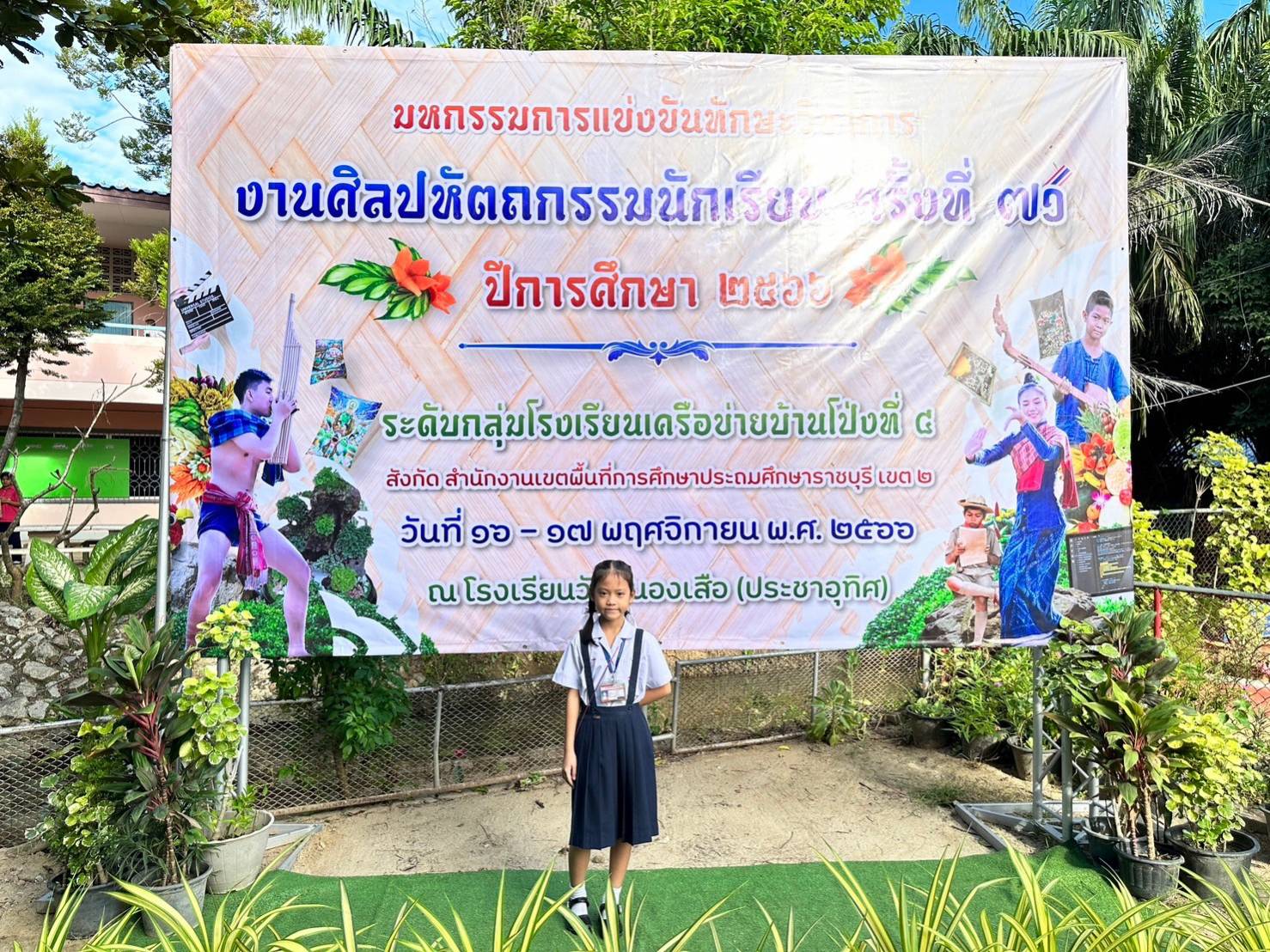 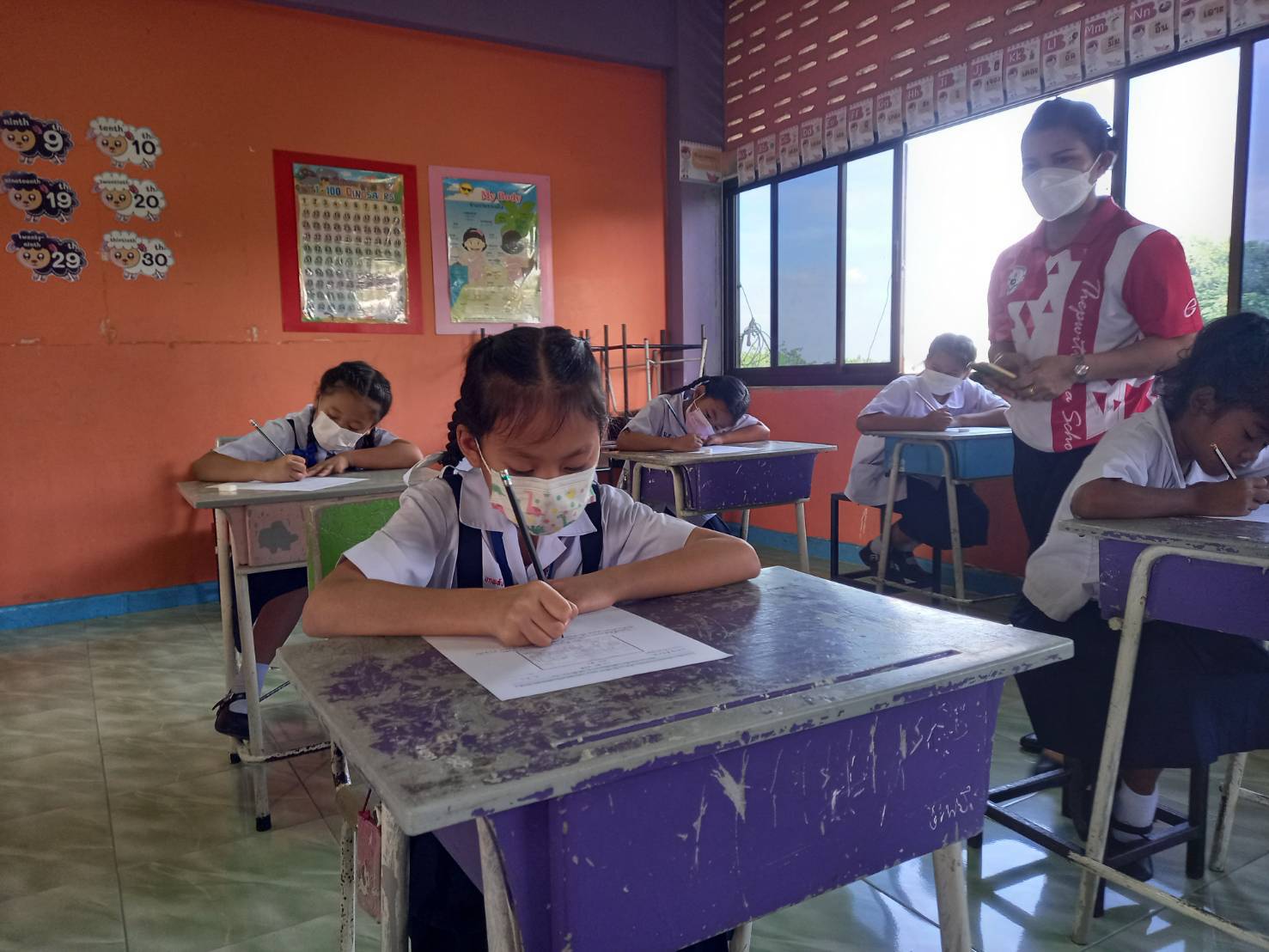 